新 书 推 荐中文书名：《我们的秘密很安全》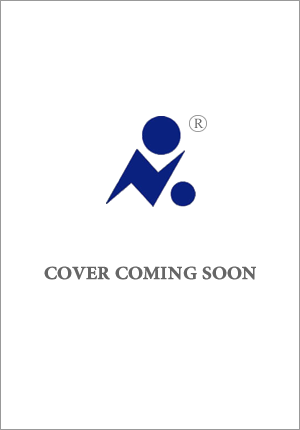 英文书名：OUR SECRETS WERE SAFE作    者：Virginia Trench 出 版 社：Crown代理公司：ANA/Zoey页    数：352页出版时间：2025年7月代理地区：中国大陆、台湾审读资料：电子稿类    型：惊悚悬疑内容简介：无论您是在海边、泳池边还是在飞机上，这部具有多重视角和双重时间线的曲折惊悚小说都会让您坐立不安，直到故事结束！有人知道索菲亚·埃利亚德（Sofia Eliades）死亡当晚到底发生了什么。布鲁克·温特斯（Brooke Winters）和卡罗琳·阿彻（Caroline Archer）的大学同学在一场悲惨的车祸中丧生，十年后，她们几乎得到了她们一直想要的东西。索菲亚的前女友卡罗琳的女性主义科技初创公司即将获得融资。索菲亚的前室友布鲁克刚刚订婚，并被一所著名的预科学校录用。那个灾难性的夜晚多年来一直压在她们的心头，但她们一致认为：让过去成为过去是至关重要的。她们成功地做到了这一点，直到卡罗琳开始在公司的Instagram上收到来自“索菲亚”的评论。布鲁克收到了一封附有不祥照片的恐吓邮件。当一位大学同班同学（她们与索菲亚唯一的联系）被发现死亡，布鲁克和卡罗琳别无选择，只能直面她们险恶的过去。因为很快她们就会发现，她们以为已经安全隐藏起来的事情不会一直埋藏下去。作者简介：弗吉尼亚·特伦奇（Virginia Trench）的第一部小说《我们的秘密很安全》（OUR SECRETS WERE SAFE）将于2025年由企鹅兰登书屋皇冠出版集团出版。她的职业背景有写作教学、偶尔为科技高管或电视明星代笔，以及管理针对女生的 STEM项目。不写作的时候，她会去探索落基山脉，在瑜伽垫上挣扎，而她的猫会对她评头论足，或者沉浸在最新的犯罪小说和播客中。她与家人住在丹佛。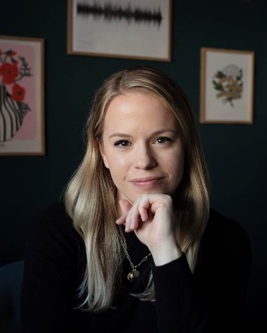 媒体评价：“黑暗、复杂、令人惊讶的处女作，艾什莉·温斯蒂德（Ashley Winstead）和梅根·米兰达（Megan Miranda）粉丝的完美之选。”----安德里亚·巴茨（Andrea Bartz），《纽约时报》畅销书《空房间》（The Spare Room）和《我们从未来过这里》（We Were Never Here）的作者“《我们的秘密很安全》是一部引人入胜、情节复杂的惊悚小说，讲述了被过去的秘密和现在的谎言所困扰的女性朋友的故事，充满了复仇、谋杀和各种曲折。露丝·韦尔（Ruth Ware）和劳丽·伊丽莎白·弗林（Laurie Elizabeth Flynn）的粉丝们一定会喜欢弗吉尼亚·特伦奇的处女作。”----阿丽莎·雷蒙德（Alyssa Raymond），马萨诸塞州，贝弗利，Copper Dog Books“这是一部引人入胜的惊悚小说处女作！不断变化的视角和时间线填补了整个故事中谜团的小碎片，为我们的人物设定了一个激烈的结局。我只得躲在后甲板上阅读，免得被打扰。”----香农·林格尔（Shannon Lingle），纽约，莱克伍德，Good Neighbor Bookstore感谢您的阅读！请将反馈信息发至：版权负责人Email：Rights@nurnberg.com.cn安德鲁·纳伯格联合国际有限公司北京代表处北京市海淀区中关村大街甲59号中国人民大学文化大厦1705室, 邮编：100872电话：010-82504106, 传真：010-82504200公司网址：http://www.nurnberg.com.cn书目下载：http://www.nurnberg.com.cn/booklist_zh/list.aspx书讯浏览：http://www.nurnberg.com.cn/book/book.aspx视频推荐：http://www.nurnberg.com.cn/video/video.aspx豆瓣小站：http://site.douban.com/110577/新浪微博：安德鲁纳伯格公司的微博_微博 (weibo.com)微信订阅号：ANABJ2002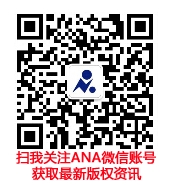 